UNIDAD ORGANIZATIVA DE LA CALIDAD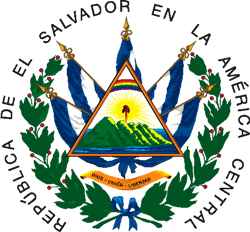 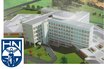 HOSPITAL NACIONAL SAN JUAN DE DIOS SAN MIGUELINFORME DE PARTICIPACIÓN CIUDADANAConsolidado de Enero a Abril de 2017.En el Hospital San Juan de Dios se contaban	 con 11 buzones de sugerencias entregados por la ODS y los cuales han agregado 4, haciendo un total de 15 buzones de sugerencias.Estos buzones se encuentran ubicados en: Dirección, Rayos X, Banco de Sangre, Laboratorio, Emergencia, Jefatura Consulta Externa, Farmacia Consulta Externa, Neonatología, Maternidad, Maternidad Espera, Medicina Hombres, Pediatría, Diálisis, Unidad de la Mujer y Cirujia Mujeres.Durante el primer  trimestre del  año se han realizado apretura de buzones:Total de 3 aperturas de buzones.Las aperturas se realizan de acuerdo a calendarización previa con el grupo correspondiente de contraloría social que está dentro del Hospital Nacional San Juan de Dios, se inicia el recorrido desde la dirección con el grupo conformado según se describe al inicio del documento, se abre cada buzón con las llaves que están custodiadas por los representantes de la sociedad civil  FNS, se cuentan y se identifican en cada buzón para posteriormente al finalizar el recorrido reunirnos en la Oficina por el Derecho a Salud para revisar cada una de las boletas y anotar los problemas encontrados y en cada resultado del análisis te toman los pertinentes acuerdos y en lo cual  se levanta un Acta de la reunión la  se firma por cada uno de los asistentes. Se le entrega a los representantes del Foro Nacional de Salud copia del Acta y copia de las boletas recogidas de los buzones.Posteriormente se sistematiza la información para ser reportada en la Matriz proporcionada para tal fin a la ODS y se envía un informe de la apertura a la Dirección con copia del acta y de los resultados.Luego la Jefe de la UOC y ODS nos reunimos con las Jefaturas que han sido objeto de observaciones, quejas o felicitaciones. Se solicita que elaboren un plan de mejora de los problemas detectados y se les da seguimiento para obtener resultados antes de la próxima apertura de buzones.Se han hecho entrega de copia de los planes de mejora a los representantes de FNS.A continuación se brinda una matriz con la información por meses del año 2017.UNIDAD ORGANIZATIVA DE LA CALIDADHOSPITAL NACIONAL SAN JUAN DE DIOS SAN MIGUELOFICINA POR EL DERECHO A LA SALUDINFORME DE CONSOLIDADO DEL AÑO 2016.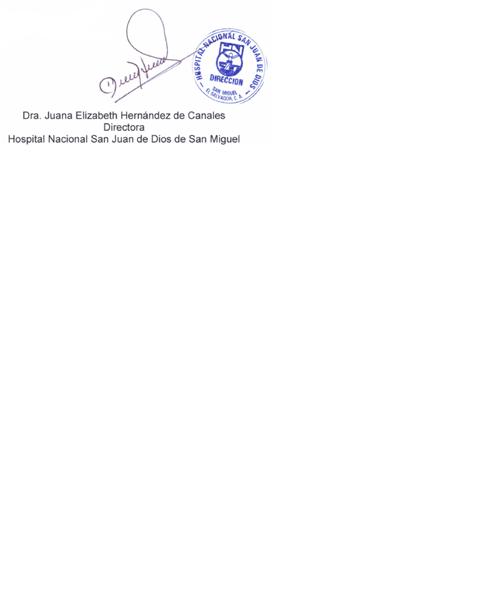 MESODSHOSPITAL NACIONAL SAN JUAN DE DIOS.MECANISMO PARTICIPATIVOSOLICITUDESFELICITACIONESQUEJASPRINCIPALES CAUSASRESUELTASOTRAS ACTIVIDADES ANOTAR SI COMITÉ ODS FUNSIONA Enero/PERSONALIZADO7 Solicitudes de sobre cupo con especialistas en consulta externa7SI Enero/PERSONALIZADO5Esta pendiente de resolver 3 Enero/Informacion-Orientacion Enero//Buzón de Sugerencias1Felicitación en atención a usuarios por medico en unidad de salud mental10Maltrato de vigilanteMaltrato de Medicose informa a jefaturasSe encontraron 3 comentarios de mejora de trato a usuarios Enero//Charlas de humanización4Se dan charlas de humanización a áreas de choquesFebrero//Personalizada 7Solicitudes de sobre cupo con especialistas en consulta externa7Se Informa y OrientaSiFebrero//Personalizada8Trato no digno7Febrero//Buzones de sugerencia7Maltrato de enfermera, vigilantes, tardanza en entrega de medicamentoSe informa a usuarios y se emplea mejoras en coberturaSe encontraron 2 sugerencias en la mejora de atención ausuariosFebrero//Información y orientaciónFebrero//Charlas de información en áreas de choque1023 de Marzo//Personalizada3Solicitudes de sobre cupo con especialistas en consulta externa3Solicitud de sobre cuposSi23 de Marzo//Personalizada2Trato no digno23 de Marzo//Buzón de sugerencias1Los casos de queja:Tardanza en la entrega de medicamento y  atenciónMaltrato de vigilnatesSe toman acuerdos y se gira información a jefaturas de serviciosS e encontraron 2 solicitudes en la mejora del trato a usuariosn23 de Marzo//Charlas de información en áreas de choque23 de Marzo//Orientación e información23 de Marzo//Se asiste a reuniones de participación ciudadanaSe es parte de las mesa de participación ciudadana en la asamblea en oficina legislativa Abril //Personalizada3Solicitudes de sobre cupo con especialistas en consulta externa3 Abril //Personalizada2Trato digno2 Abril //Apertura de Buzones1 felicitación al personal de emergencia8Los casos de queja:Maltrato de enfermeras y personal de enfermería y vigilante Se toman acuerdos y se gira información a jefaturas de serviciosSe enviara a jefaturas para tomar medidas pertinentes Abril //Charlas de información usuarios6Se dan charlas de información a usuarios en las áreas de choque  Abril //Orientación e información 